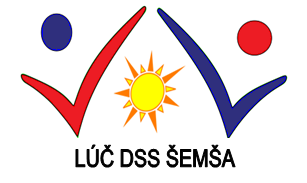 LÚČ – Domov sociálnych služieb, Šemša 139, 044 21 Šemšahľadá do tímu*     Kuchár/-ka*     Sestra*     Opatrovateľ/-kyPonúkaný plat podľa zaradenia a praxe.  K tomu príplatky za nočné, sviatky, soboty, nedele.Ďalšie benefity pre zamestnanca: *    týždeň dovolenky naviac, *     navyše, 1 deň platené pracovné voľno v I. polroku,                *    100 € príspevok na regeneráciu, *    30 € príspevok na zdravotnú starostlivosť (pomôcky), *    cena obeda 0,28 centov a iné.Bližšie info:         PaM:      055 / 697 01 21,   0948 389 574                                Hlavná sestra:    055 / 681 58 32                             Riaditeľ:              055 / 681 58 19                             E-mail:          lucdsssemsa@gmail.com	Nájdete nás na web stránke: https://dsssemsa.euweb.cz a facebooku.